Forming a Cabinet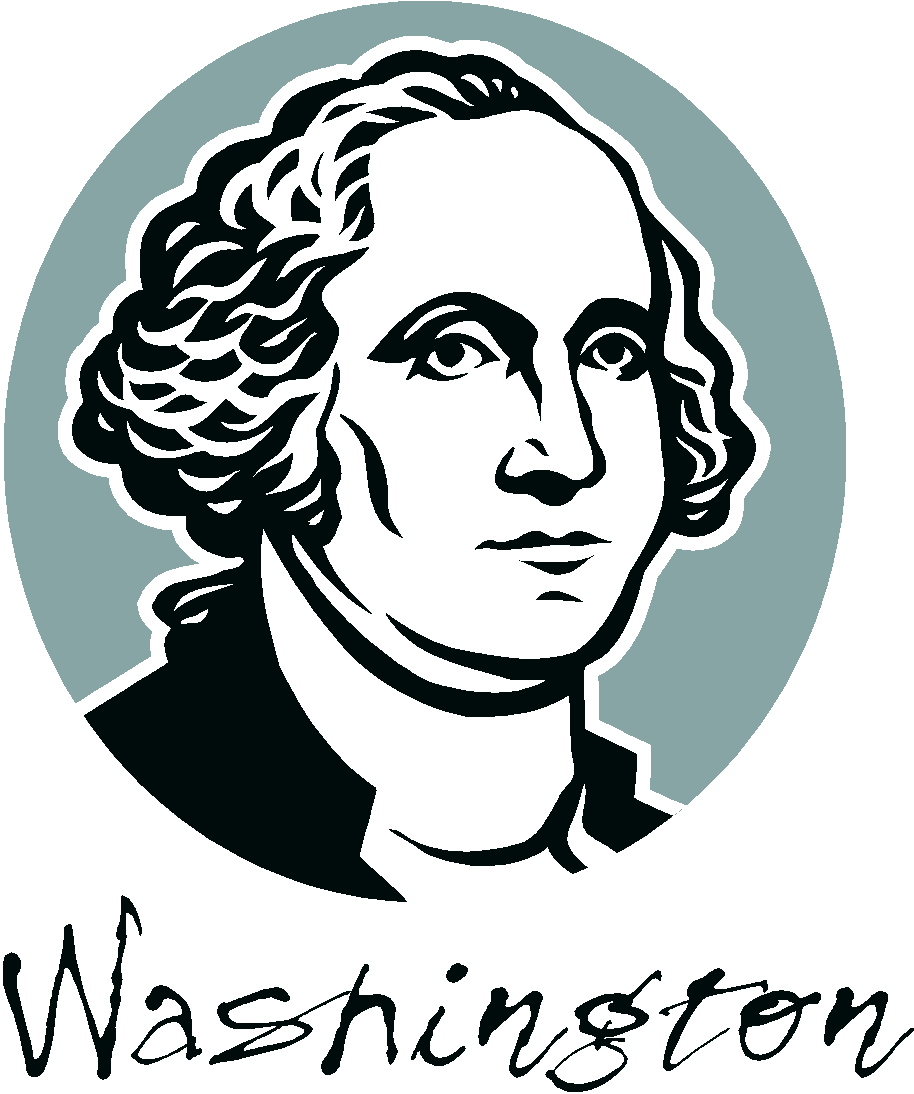 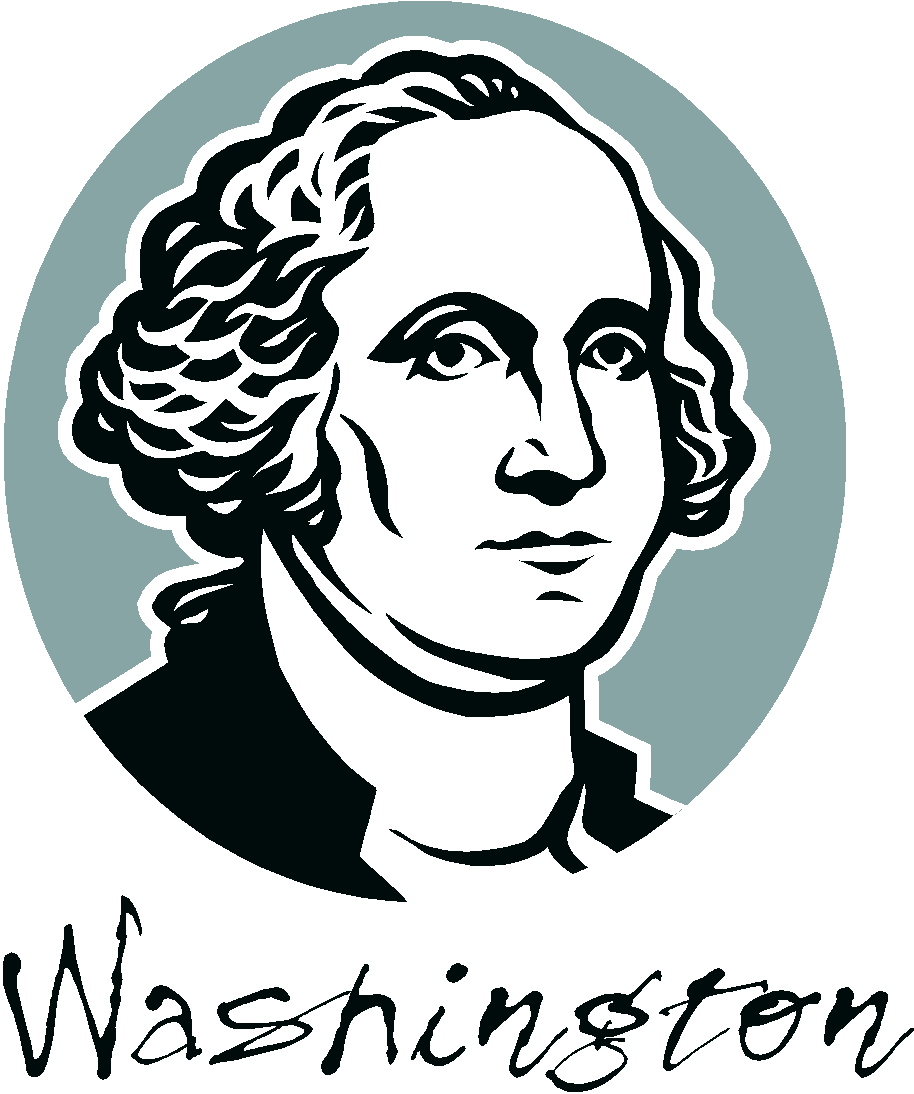 GuidelinesThe purpose of this activity is to gain an understanding of the challenges of forming a new government and the functions of the executive branch.Directions:  Follow the steps below to complete the task put before you!You have just been chosen as the first president of the United States.  It is your job to create your cabinet and the job descriptions that go along with these positions.  Good luck on your first challenge as President of the United States!	Step One:Create a list of three departments you would like to have working with you.Refer to the list attached for examples of different cabinet positions todayTry to be creative with your cabinet positions – things that interest you as the PresidentStep Two:Write out a short, descriptive job description for the heads of these departments.Include:The name and mission (purpose) of each departmentTasks this member would performQualifications and experience neededPerks (benefits) of this jobStep Three:Make a final copy of your job posting on the white sheet provided.It MUST include all of the information from Step One and Step TwoMake it creative to make people want to read it and apply for your positionsStep Four:Turn in all rough work and your final copy into Mr. Green on Friday, January 13th.